Ҡарар	                                                                                  решениеОт 05.04.2021 г.                                                                               № 24/135с.СкворчихаО  передаче земельного участка безвозмездно  в  собственность Республики Башкортостан, находящегося в собственности сельского поселения Скворчихинский сельсовет муниципального района Ишимбайский район Республики Башкортостан       В соответствии со статьями 125 и 215 Гражданского кодекса Российской Федерации, статьей 19 Земельного кодекса Российской Федерации, статьями 15 и 50 Федерального закона от 06 октября 2003 года № 131-ФЗ «Об общих принципах организации местного самоуправления в Российской Федерации» статьей 17 закона Республики Башкортостан от 18 марта 2005 года № 162-з «О местном самоуправлении в Республике Башкортостан», статьёй 18 Устава сельского поселения Скворчихинский сельсовет муниципального района Ишимбайский район Республики Башкортостан, Совет сельского поселения Скворчихинский сельсовет муниципального района Ишимбайски й район Республики Башкортостан РЕШИЛ:Дать согласие администрации сельского поселения Скворчихинский сельсовет муниципального района Ишимбайский район Республики Башкортостан на передачу в собственность Республики Башкортостан с кадастровым номером 02:28:141101:469, находящегося в собственности сельского поселения Скворчихинский сельсовет муниципального района Ишимбайский район Республики Башкортостан.Обнародовать настоящее решение на информационном стенде администрации сельского поселения Скворчихинский сельсовет муниципального района Ишимбайский район Республики Башкортостан по адресу: Республика Башкортостан, Ишимбайский район, с.Скворчиха, ул.Школьная, дом 8 и разместить на официальном сайте в сети Интернет skvorchiha@mail.ru.Контроль за исполнением настоящего решения возложить на Постоянную комиссию по бюджету, налогам, вопросам муниципальной собственности.Глава сельского поселения                                     С.А. ГерасименкоБашҡортостан Республикаһы Ишембай районы муниципаль районы Скворчиха ауыл советы  ауыл биләмәһе Советы453236, Ишембай районы, Скворчиха  ауылы,                 Мәктәп урамы, 8, Тел. Факс: 8(34794) 2-88-74,                  e-mail: mail@skvorchiha.ru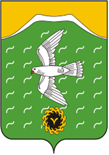 Совет сельского поселения Скворчихинский сельсовет    муниципального района  Ишимбайский район   Республики Башкортостан453236, Ишимбайский район, село Скворчиха, ул.Школьная, д.8Тел. Факс: 8(34794) 2-88-74, e-mail: mail@skvorchiha.ru